                           Уақытша әкімші                                                                                                 Аманқұлов О.Б.	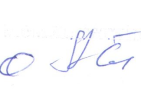 Результаты согласования
09.10.2023 11:24:39: Талас Ж. Ж. (Оңалту және банкроттық бөлімі) - - cогласовано без замечаний
№ п/пКезек, кредитордың Т.А.Ә.  (бар болса)/ атауыКредитордың жеке сәйкестендіру нөмірі/ бизнес сәйкестендіру нөмірі (ЖСН/БСН)Қойылған талаптардың сомасы (теңге)Әкімші қабылдаған шешімнің негізділігін растайтын құжаттар (атауы, күні, нөмірі), берешек туындаған күнЕскертпе1234561.Бірінші кезекТиісті мерзімдік төлемдерді капиталдандыру жолымен айқындалған, өмірі мен денсаулығына зиян келтірілгені үшін олардың алдында борышкер жауапты болатын азаматтардың талаптарыЖиыны:Алименттерді өндіріп алу талаптарыЖиыны:Еңбек шарты бойынша жұмыс істеген адамдарға борышкерде банкроттық туралы іс жүргізу қозғалғанға дейін бір жыл алдындағы күнтізбелік он екі ай бұрын қалыптасқан орташа айлық жалақы есебінен еңбекақы және өтемақылар төлеу бойынша талаптарЖиыны:Борышкерде банкроттық туралы іс жүргізу қозғалғанға дейін бір жыл алдындағы күнтізбелік он екі ай бұрын қалыптасқан орташа айлық жалақы есебінен Мемлекеттік әлеуметтік сақтандыру қорына әлеуметтік аударымдар бойынша берешекЖиыны:Борышкерде банкроттық туралы іс жүргізу қозғалғанға дейін бір жыл алдындағы күнтізбелік он екі ай бұрын қалыптасқан орташа айлық жалақы есебінен жалақыдан ұсталған міндетті зейнетақы жарналары, міндетті кәсіптік зейнетақы жарналары бойынша берешекЖиыны:Борышкерде банкроттық туралы іс жүргізу қозғалғанға дейін бір жыл алдындағы күнтізбелік он екі ай бұрын қалыптасқан орташа айлық жалақы есебінен жалақыдан ұсталған табыс салығы бойынша берешекЖиыны:Авторлық шарттар бойынша сыйақылар төлеу талаптарыЖиыны:Бірінші кезек бойынша барлығы:Екінші кезекҚазақстан Республикасының заңнамасына сәйкес рәсімделген, банкроттың мүлік кепілімен қамтамасыз етілген міндеттемелер бойынша кредиторлардың талаптарыЕкінші кезек бойынша жиыны:Үшінші кезекСайрам ауданы бойынша МКБ салық және бюджетке төленетін басқа да міндетті төлемдер бойынша берешекБСН -02114000195945 351 045,72Салыстыру актісі 13.09.2023 ж.Үшінші кезек бойынша жиыны:45 351 045,72Төртінші кезекАзаматтық-құқықтық және өзге де міндеттемелер бойынша кредиторлардың талаптары.«Энергопоток»»ЖШС «Су ресурстары -Маркетинг» ЖШСБСН -030740003094БСН -980440001768212 077 575,7281 816 796,66.Салыстыру акті 31 08 2023 ж Салыстыру акті 01 09 2023 жЖиыны:Кепілмен қамтамасыз етілмеген бөлігінде міндеттемелер бойынша кепілді кредиторлардың талаптарыСарыарқа ауданы бойынша салық басқармасы – айыппұлЖиыны:Кепілді өткізуден түсетін сома мөлшерінен асатын кепілді кредиторлардың талаптарыЖиыны:Егер кепілді мүліктің бағалау құны кепілді кредитор бірінші кезектегі кредиторлардың талаптарын қанағаттандыру есебіне төлеген сомамен жиынтықта кредиторлар талаптарының тізіліміне енгізілген кепілді кредитордың талаптарынан кем болған жағдайда, айырма мөлшеріндегі кепілді мүлікті беру кезіндегі кепілді кредиторлардың талаптарыТөртінші кезек бойынша жиыны:293 894 372,39.Бесінші кезек«Су ресурстары» -Маркетинг өсімпұлЭнергепоток ЖШС өсімпұлБСН -980440001768БСН -030740003094769 971,915 771 063,3301 09 2023 ж12 .09.2023 жБаж салығыБСН -030740003094347 425,00Жиыны:Еңбек қатынастары банкроттық туралы іс бойынша іс жүргізу қозғалғанға дейін бір жылдан басталған уақыт кезеңі ішінде туындаған кредиторлардың борышкерде банкроттық туралы іс бойынша іс жүргізу қозғалғанға дейін бір жыл алдындағы күнтізбелік он екі ай бұрын қалыптасқан орташа айлық жалақы мөлшерінен асатын еңбекақы және өтемақылар төлеу бойынша талаптары.Жиыны:Банкроттық туралы іс бойынша іс жүргізу қозғалғанға дейін бір жылдан бастап есептелген кезеңде қызметкердің жалақысын арттыру нәтижесінде қалыптасқан кредиторлардың еңбекақы және өтемақылар төлеу бойынша кредиторлар талаптарының ұлғаю сомасыЖиыны:Талаптар қою мерзімі өткеннен кейін мәлімделген талаптарБесінші кезек бойынша жиыны:6 888 460,24Тізілім бойынша жиыны:Танылмаған талаптар:Жиыны:346 133 878,35